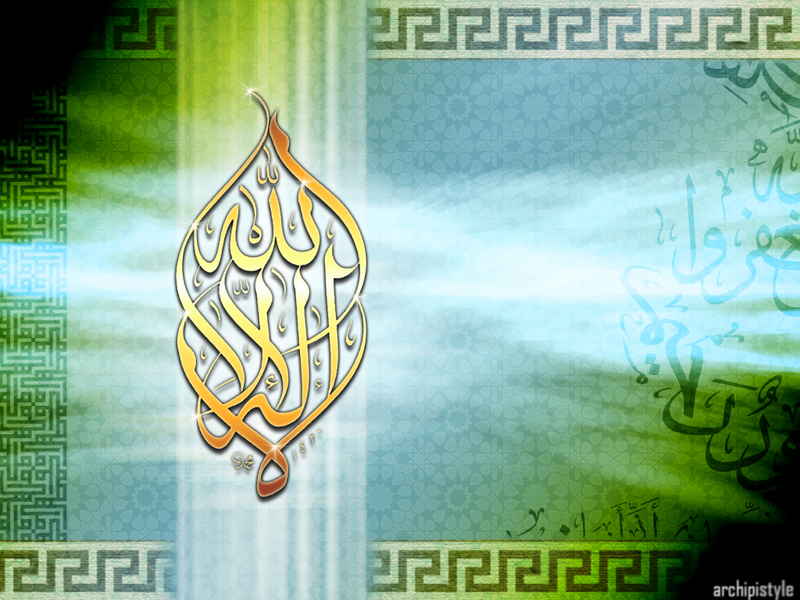 Les catégories : d’unicité (Tawhîd), de polythéisme (Shîrk), de mécréance (Koufr) et d’hypocrisie (Nifâq)رِسَالَةٌ فِي أَنْوَاعِ التَّوْحِيْدِ وَ الشِّرْكِ وَالكُفْرِ وَالنِّفَاقِChaykh Muhammad ibn ‘Abd al-Wahhâbبِسْــــــمِ اللهِ الرَّحْمَٰنِ الرَّحِيـــــمِبسم الله الرحمن الرحيم، وبه نستعين الحمد لله وكفي، وسلام على عباده الذين اصطفي.أما بعد: فاعلم رحمك الله، أن الله تعالى خلق الخلق ليعبدوه، ولا يشركوا به شيئاً، قال تعالى: (وَمَا خَلَقْتُ الْجِنَّ وَالْإِنْسَ إِلَّا لِيَعْبُدُونِ) [الذاريات: 56]والعبادة هي:التوحيد، لأن الخصومة بين الأنبياء والأمم فيه، كما قال تعالى: (وَلَقَدْ بَعَثْنَا فِي كُلِّ أُمَّةٍ رَسُولًا أَنِ اعْبُدُوا اللَّهَ وَاجْتَنِبُوا الطَّاغُوتَ) [النحل:36]والتوحيد: ثلاثة أصول؛ توحيد الربوبية، وتوحيد الألوهية، وتوحيد الذات، والأسماء، والصفات.Au nom d’Allah, le Clément, le MiséricordieuxC’est à Lui que nous demandons de l’aide, toutes les louanges sont pour Allah et Il nous suffit, et que le salut soit sur Ses serviteurs élus. Après cela : Sache, qu’Allah te guide, qu’Allah créa la création pour qu’ils L’adorent et ne Lui attribuent aucun associé. Allah a dit : « Et Je n’ai créé les Djinns et les hommes que pour qu’ils M’adorent. » (Sourate 51 verset 56)Et l’adoration est le monothéisme, c’est à son sujet qu’il y eu discorde entre les prophètes et leurs peuples, comme le dit Allah : « Nous avons envoyé à chaque communauté un messager, pour leur dire « Adorez Allah, et écartez vous du Tâghoût » » (Sourate 16 verset 36)Et il y a trois catégories dans le monothéisme : Le monothéisme sur l’Unicité d’Allah dans la Seigneurie. Le monothéisme sur l’Unicité d’Allah dans la divinité. Le monothéisme sur l’Unicité d’Allah dans les noms et attributs. الأصل الأول: توحيد الربوبية، وهو: الذي أقر به المشركون في زمن رسول الله – صلى الله عليه وسلم -، ولا أدخلهم في الإسلام، وقاتلهم رسول الله – صلى الله عليه وسلم -، واستحل دماءهم، وأموالهم، وهو: توحيد الله بفعله، والدليل عليه، قوله تعالى: (قُلْ مَنْ يَرْزُقُكُمْ مِنَ السَّمَاءِ وَالْأَرْضِ أَمَّنْ يَمْلِكُ السَّمْعَ وَالْأَبْصَارَ وَمَنْ يُخْرِجُ الْحَيَّ مِنَ الْمَيِّتِ وَيُخْرِجُ الْمَيِّتَ مِنَ الْحَيِّ وَمَنْ يُدَبِّرُ الْأَمْرَ ۚ فَسَيَقُولُونَ اللَّهُ ۚ فَقُلْ أَفَلَا تَتَّقُونَ) [يونس: 31] وقوله: (قُلْ لِمَنِ الْأَرْضُ وَمَنْ فِيهَا إِنْ كُنْتُمْ تَعْلَمُونَ سَيَقُولُونَ لِلَّهِ ۚ قُلْ أَفَلَا تَذَكَّرُونَ قُلْ مَنْ رَبُّ السَّمَاوَاتِ السَّبْعِ وَرَبُّ الْعَرْشِ الْعَظِيمِ سَيَقُولُونَ لِلَّهِ ۚ قُلْ أَفَلَا تَتَّقُونَ قُلْ مَنْ بِيَدِهِ مَلَكُوتُ كُلِّ شَيْءٍ وَهُوَ يُجِيرُ وَلَا يُجَارُ عَلَيْهِ إِنْ كُنْتُمْ تَعْلَمُونَ) [المؤمنون: 84 - 89] والآيات على هذا كثيرة جداً، أكثر من أن تحصر، وأشهر من أن تذكر.1/ L’unicité dans la Seigneurerie :À l’époque du messager d’Allah, les mécréants reconnaissaient cette unicité, mais cela ne fit pas d’eux des musulmans, et le prophète les combattit malgré cette reconnaissance, il désacralisa leur sang et leurs biens : C’est l’unicité d’Allah dans Ses œuvres. La preuve : Allah a dit : « Dis : « Qui vous accorde subsistance du ciel et de la terre ? Qui possède l’ouïe et la vue ? Qui fait sortir la vie du mort, et la mort du vivant ? Qui dirige toute chose ? » Ils diront : « C’est Allah ! » Réponds leur : Ne Le craignez vous pas ? » (Sourate 10 verset 31) Et Allah a dit : « Dis : « A qui appartient la terre et ceux qui s’y trouvent, si vous le savez ? » Ils diront : « C’est à Allah » Répond leur : « Ne vous rappelez vous pas ? » Dis : « Qui est le Seigneur des sept cieux et le Seigneur de l’immense trône ? » Ils diront : « C’est à Allah » Dis leur : « Ne Le craignez vous donc pas ? » Dis leur : « Qui possède en Sa main la royauté de toute chose et protège sans être protégé, si vous le savez ? » Ils diront : « C’est Allah » Dis leur : « Comment vous êtes vous fait envoûter ! » » (Sourate 23, verset 85-89) Et il y a encore beaucoup de verset prouvant cela, trop pour les énumérer et trop connus pour être mentionnés. والأصل الثاني: وهو توحيد الألوهية، فهو الذي وقع فيه النزاع في قديم الدهر وحديثه، وهو توحيد الله بأفعال العباد، كالدعاء، والرجاء، والخوف، والخشية، والاستعانة، والاستعاذة، والمحبة، والإنابة، والنذر،والذبح، والرغبة، والخشوع، والتذلل، والتعظيم، فدليل الدعاء، قوله تعالى: (وَقَالَ رَبُّكُمُ ادْعُونِي أَسْتَجِبْ لَكُمْ) الآية [غافر: 60] وكل نوع من هذه الأنواع، عليه دليل من القرآن.وأصل العبادة تجريد الإخلاص لله تعالى وحده، وتجريد المتابعة للرسول – صلى الله عليه وسلم -، قال تعالى: (وَأَنَّ الْمَسَاجِدَ لِلَّهِ فَلَا تَدْعُوا مَعَ اللَّهِ أَحَدًا) [الجن: 18] وقوله تعالى: (آمِنُوا بِاللَّهِ وَرَسُولِهِ النَّبِيِّ الْأُمِّيِّ الَّذِي يُؤْمِنُ بِاللَّهِ وَكَلِمَاتِهِ وَاتَّبِعُوهُ لَعَلَّكُمْ تَهْتَدُونَ) [الأعراف: 158] وقوله تعالى: (وَمَا أَرْسَلْنَا مِنْ قَبْلِكَ مِنْ رَسُولٍ إِلَّا نُوحِي إِلَيْهِ أَنَّهُ لَا إِلَٰهَ إِلَّا أَنَا فَاعْبُدُونِ) [الأنبياء: 25]2/ L’Unicité dans la divinité :C’est à ce sujet qu’il y eu discorde depuis la nuit des temps jusqu’à nos jours : Il s’agit de professer l’unicité d’Allah dans les actes de dévotion des serviteurs, comme l’invocation, le vœu, l’offrande, l’espoir et la peur, s’en remettre à Allah, l’amour, l’effroi et le repentir… La preuve de l’invocation est la parole d’Allah : « Et votre Seigneur a dit « Invoquez Moi, Je vous répondrai » (Sourate 40 verset 60) Et il y a une preuve de chaque genre d’adoration dans le Coran. Et la racine de l’adoration, c’est de vouer la pureté du culte à Allah uniquement en se conformant uniquement à Son messager, salla llahou ‘alayhi wa sallam.  Allah a dit : « Les mosquées sont consacrées à Allah: n´invoquez donc personne avec Allah » (Sourate 72 verset 19) Allah a dit : « Croyez donc en Allah, en Son messager, le Prophète illettré qui croit en Allah et en Ses paroles. Et suivez-le afin que vous soyez bien guidés" » (Sourate 7 verset 158)Et Allah a dit : « Nous n’avons envoyé aucun messager avant toi sans que Nous ne lui révélions qu’il n’y a aucune vraie divinité sauf Moi, alors adorez Moi » (Sourate 21 verset 25) وقوله تعالى: (لَهُ دَعْوَةُ الْحَقِّ ۖ وَالَّذِينَ يَدْعُونَ مِنْ دُونِهِ لَا يَسْتَجِيبُونَ لَهُمْ بِشَيْءٍ إِلَّا كَبَاسِطِ كَفَّيْهِ إِلَى الْمَاءِ لِيَبْلُغَ فَاهُ وَمَا هُوَ بِبَالِغِهِ ۚ وَمَا دُعَاءُ الْكَافِرِينَ إِلَّا فِي ضَلَالٍ) [الرعد: 14] وقوله: (ذَٰلِكَ بِأَنَّ اللَّهَ هُوَ الْحَقُّ وَأَنَّ مَا يَدْعُونَ مِنْ دُونِهِ هُوَ الْبَاطِلُ) [الحج: 62] وقوله تعالى: (وَمَا آتَاكُمُ الرَّسُولُ فَخُذُوهُ وَمَا نَهَاكُمْ عَنْهُ فَانْتَهُوا) [الحشر: 7] وقوله تعالى: (قُلْ إِنْ كُنْتُمْ تُحِبُّونَ اللَّهَ فَاتَّبِعُونِي يُحْبِبْكُمُ اللَّهُ وَيَغْفِرْ لَكُمْ ذُنُوبَكُمْ ۗ وَاللَّهُ غَفُورٌ رَحِيمٌ) [آل عمران: 31]الأصل الثالث: وهو توحيد الذات، والأسماء والصفات، كما قال تعالى: (قُلْ هُوَ اللهُ أَحَدٌ، اللهُ الصَّمَدُ، لَمْ يَلِدْ وَلَمْ يُولَدْ، وَلَمْ يَكُن لَّهُ كُفُوًاً أَحَد) [الإخلاص]. وقوله تعالى (وَلِلَّهِ الْأَسْمَاءُ الْحُسْنَىٰ فَادْعُوهُ بِهَا ۖ وَذَرُوا الَّذِينَ يُلْحِدُونَ فِي أَسْمَائِهِ ۚ سَيُجْزَوْنَ مَا كَانُوا يَعْمَلُونَ) [الأعراف: 180] وقال تعالى: (لَيْسَ كَمِثْلِهِ شَيْءٌ ۖ وَهُوَ السَّمِيعُ الْبَصِيرُ) [الشورى: 11]Et Allah a dit : « A Lui l'appel de la Vérité ! Ceux qu'ils invoquent en dehors de Lui ne leur répondent d'aucune façon; semblables à celui qui étend ses deux mains vers l'eau pour la porter à sa bouche, mais qui ne parvient jamais à l'atteindre. L'invocation des mécréants n'est que vanité. » (Sourate 13 verset 14) Et Allah a dit : « C'est ainsi qu'Allah est Lui le Vrai, alors que ce qu'ils invoquent en dehors de Lui est le faux; c'est Allah qui est le Sublime, le Grand. » (Sourate 22 verset 62) Et Allah a dit : « Ce que le messager vous apporte, prenez le, et ce qu’il vous interdit : cessez le. » (Sourate 59 verset 7) Et Allah a dit : « Si vous aimez Allah, suivez moi et Allah vous aimera, et Il pardonnera vos péchés. Allah Certes est Indulgent et Miséricordieux. » (Sourate 3 verset 31)3/ L’Unicité des Noms et attributs :Allah a dit : « Dis, Il est Allah, Un. Allah Le seul à qui nous adressons nos prières. Il n’a pas enfanté et n’est pas enfanté. Et rien ne Lui est égal. » (Sourate 112) Et Allah a dit : « C'est à Allah qu'appartiennent les noms les plus beaux. Invoquez-Le par ces noms et laissez ceux qui blasphèment Ses noms : ils seront rétribués pour ce qu'ils ont fait. » (Sourate 7 verset 180) Et Allah a dit : « Il n’est rien qui Lui soit égal, et Il entend et voit parfaitement toute chose. » (Sourate 42 verset 11)واعلم: أن ضد التوحيد الشرك؛ وهو ثلاثة أنواع: شرك أكبر؛ وشرك أصغر، وشرك خفي.والدليل على الشرك الأكبر، قوله تعالى: (إِنَّ اللَّهَ لَا يَغْفِرُ أَنْ يُشْرَكَ بِهِ وَيَغْفِرُ مَا دُونَ ذَٰلِكَ لِمَنْ يَشَاءُ ۚ وَمَنْ يُشْرِكْ بِاللَّهِ فَقَدْ ضَلَّ ضَلَالًا بَعِيدًا) [النساء: 116] وقوله تعالى: (وَقَالَ الْمَسِيحُ يَا بَنِي إِسْرَائِيلَ اعْبُدُوا اللَّهَ رَبِّي وَرَبَّكُمْ ۖ إِنَّهُ مَنْ يُشْرِكْ بِاللَّهِ فَقَدْ حَرَّمَ اللَّهُ عَلَيْهِ الْجَنَّةَ وَمَأْوَاهُ النَّارُ ۖ وَمَا لِلظَّالِمِينَ مِنْ أَنْصَارٍ) [المائدة: 72]وهو أربعة أنواع:النوع الأول: شرك الدعوة، والدليل عليه، قوله تعالى: (فَإِذَا رَكِبُوا فِي الْفُلْكِ دَعَوُا اللَّهَ مُخْلِصِينَ لَهُ الدِّينَ فَلَمَّا نَجَّاهُمْ إِلَى الْبَرِّ إِذَا هُمْ يُشْرِكُونَ لِيَكْفُرُوا بِمَا آتَيْنَاهُمْ وَلِيَتَمَتَّعُوا ۖ فَسَوْفَ يَعْلَمُونَ) [العنكبوت 65 - 66]L’opposé du monothéisme est l’idolâtrie, qui est de trois genres : majeure, mineure, et dissimulée.La preuve de l’Idolâtrie majeure est le verset : « Allah ne pardonne certainement pas qu’on Lui attribue quelque associé, et Il pardonne ce qui est moindre que cela, à qui Il veut. Mais celui qui donne un associé à Allah s’est vraiment égaré d’un égarement profond. » (Sourate 4 verset 48) Et Allah a dit : « Alors que le Messie a dit : « Ô fils d’Israël, adorez mon Seigneur et votre Seigneur Allah ! » Celui qui donne un associé à Allah, Allah lui interdit le Paradis, et son refuge sera l’Enfer. Les injustes n’ont aucun sauveur. » (Sourate 5 verset 72) Et l’idolâtrie majeure est de quatre genres : 1) L’idolâtrie dans l’invocation, et la preuve est le verset : « Quand ils montent en bateau, ils invoquent Allah Lui vouant exclusivement leur culte. Une fois qu'Il les a sauvés (des dangers de la mer en les ramenant) sur la terre ferme, voilà qu'ils (Lui) donnent des associés. » (Sourate 29 verset 65) النوع الثاني: شرك النية، وهى: الإرادة والقصد، والدليل عليه، قوله تعالى: (مَنْ كَانَ يُرِيدُ الْحَيَاةَ الدُّنْيَا وَزِينَتَهَا نُوَفِّ إِلَيْهِمْ أَعْمَالَهُمْ فِيهَا وَهُمْ فِيهَا لَا يُبْخَسُونَ أُولَٰئِكَ الَّذِينَ لَيْسَ لَهُمْ فِي الْآخِرَةِ إِلَّا النَّارُ ۖ وَحَبِطَ مَا صَنَعُوا فِيهَا وَبَاطِلٌ مَا كَانُوا يَعْمَلُونَ) [هود: 15 - 16]النوع الثالث: شرك الطاعة، والدليل عليه قوله تعالى: (اتَّخَذُوا أَحْبَارَهُمْ وَرُهْبَانَهُمْ أَرْبَابًا مِنْ دُونِ اللَّهِ وَالْمَسِيحَ ابْنَ مَرْيَمَ وَمَا أُمِرُوا إِلَّا لِيَعْبُدُوا إِلَٰهًا وَاحِدًا ۖ لَا إِلَٰهَ إِلَّا هُوَ ۚ سُبْحَانَهُ عَمَّا يُشْرِكُونَ) [التوبة: 31 ] وتفسيرها الذي لا إشكال فيه، هو: طاعة العلماء والعباد، في معصية الله سبحانه، لادعاؤهم إياهم، كما فسرها رسول الله – صلى الله عليه وسلم – لعدي بن حاتم، لما سأله فقال لسنا نعبدهم فذكر له أن عبادتهم طاعتهم في المعصية.2) L’idolâtrie dans l’intention, la volonté et l’objectif, et la preuve est le verset : « Ceux qui veulent la vie présente avec sa beauté, Nous les rétribuerons exactement selon leurs actions sur terre, sans que rien leur en soit diminué. Ceux-là qui n'ont rien d’autre dans l'au-delà, que le Feu. Ce qu'ils auront fait ici-bas sera un échec, et sera vain ce qu'ils auront œuvré. » (Sourate 11 verset 15 et 16) 3) L’idolâtrie dans l’obéissance, et la preuve est le verset : « Ils ont prit leurs rabbins et leurs moines pour seigneurs en dehors d’Allah, ainsi que le Messie fils de Marie. Alors qu’il ne leur a été commandé que de n’adorer qu’une seule divinité, pas de vraie divinité que Lui ! Qu’Il soit purifié de ce qu’ils Lui associent ! » (Sourate 9 verset 31) Et il n’y a aucune difficulté dans la signification de ce verset : c’est le fait d’obéir aux savants et aux dévots dans la désobéissance, et non pas de les invoquer. C’est ainsi que le prophète (‘aleyhi salat wa salam) expliqua à ‘Adiy Ibn Hâtim lorsqu’il l’interrogea sur ce verset et dit « Mais nous ne les adorons pas ! » Alors le prophète (‘aleyhi salat wa salam) lui rappela que leur adoration consistait à leur obéir dans les péchés. النوع الرابع: شرك المحبة، والدليل عليه قوله تعالى: (وَمِنَ النَّاسِ مَنْ يَتَّخِذُ مِنْ دُونِ اللَّهِ أَنْدَادًا يُحِبُّونَهُمْ كَحُبِّ اللَّهِ ۖ وَالَّذِينَ آمَنُوا أَشَدُّ حُبًّا لِلَّهِ ۗ وَلَوْ يَرَى الَّذِينَ ظَلَمُوا إِذْ يَرَوْنَ الْعَذَابَ أَنَّ الْقُوَّةَ لِلَّهِ جَمِيعًا وَأَنَّ اللَّهَ شَدِيدُ الْعَذَابِ إِذْ تَبَرَّأَ الَّذِينَ اتُّبِعُوا مِنَ الَّذِينَ اتَّبَعُوا وَرَأَوُا الْعَذَابَ وَتَقَطَّعَتْ بِهِمُ الْأَسْبَابُ وَقَالَ الَّذِينَ اتَّبَعُوا لَوْ أَنَّ لَنَا كَرَّةً فَنَتَبَرَّأَ مِنْهُمْ كَمَا تَبَرَّءُوا مِنَّا ۗ كَذَٰلِكَ يُرِيهِمُ اللَّهُ أَعْمَالَهُمْ حَسَرَاتٍ عَلَيْهِمْ ۖ وَمَا هُمْ بِخَارِجِينَ مِنَ النَّارِ) [البقرة: 165: 167]والنوع الثاني: شرك أصغر، وهو الرياء، والدليل عليه، قوله تعالى: (فَمَنْ كَانَ يَرْجُو لِقَاءَ رَبِّهِ فَلْيَعْمَلْ عَمَلًا صَالِحًا وَلَا يُشْرِكْ بِعِبَادَةِ رَبِّهِ أَحَدًا) [الكهف: 110]والنوع الثالث: شرك خفي، والدليل عليه قوله – صلى الله عليه وسلم – ” الشرك في هذه الأمة أخفي، من دبيب النمل على الصفاة السوداء في ظلمة الليل” وكفارته قوله – صلى الله عليه وسلم -: ” اللهم إن أعوذ بك أن أشرك بك شيئاً وأنا أعلم، وأستغفرك من الذنب الذي لا أعلم “.4) L’idolâtrie dans l’amour, et la preuve est le verset : « Parmi les hommes, il en est qui prennent, en dehors d´Allah, des égaux à Lui, en les aimant comme on aime Allah. Or les croyants sont les plus ardents en l´amour d´Allah. Quand les injustes verront le châtiment, ils sauront que la force tout entière est à Allah et qu´Allah est dur en châtiment!... Quand les meneurs désavoueront les suiveurs à la vue du châtiment, les liens entre eux seront bien brisés ! Et les suiveurs diront: "Ah! Si un retour nous était possible! Alors nous les désavouerions comme ils nous ont désavoués" - Ainsi Allah leur montra leurs actions; source de remords pour eux; mais ils ne pourront pas sortir du Feu. » (Sourate 2 verset 165)   L’idolâtrie mineure : l’ostentation, et la preuve est le verset : « Celui qui espère la rencontre de son Seigneur, qu’il pratique de pieuses œuvres et qu’il n’associe rien à l’adoration de son Seigneur. » (Sourate 18 verset 110) L’idolâtrie dissimulée, et la preuve est la parole du prophète salla llahou ‘alayhi wa sallam : « L’idolâtrie dans cette communauté, est plus dissimulée encore que le pas d’une fourmi noire sur une pierre noire dans les ténèbres de la nuit. » Et pour l’expier, il faut dire ce que le prophète a dit : « Ô Allah, je me réfugie auprès de Toi de t’associer quelque chose en le sachant, et je te demande pardon pour les péchés que je ne connais pas. » والكفر: كفران؛ كفر يخرج من الملة، وهو خمسة أنواع.النوع الأول: كفر التكذيب، والدليل عليه، قوله تعالى: (وَمَنْ أَظْلَمُ مِمَّنِ افْتَرَىٰ عَلَى اللَّهِ كَذِبًا أَوْ كَذَّبَ بِالْحَقِّ لَمَّا جَاءَهُ ۚ أَلَيْسَ فِي جَهَنَّمَ مَثْوًى لِلْكَافِرِينَ) [العنكبوت: 68]النوع الثاني: كفر الاستكبار، والإباء مع التصديق؛ والدليل عليه، قوله: (وَإِذْ قُلْنَا لِلْمَلَائِكَةِ اسْجُدُوا لِآدَمَ فَسَجَدُوا إِلَّا إِبْلِيسَ أَبَىٰ وَاسْتَكْبَرَ وَكَانَ مِنَ الْكَافِرِينَ) [البقرة: 34]النوع الثالث: كفر الشك، وهو كفر الظن، والدليل عليه، قوله تعالى: (وَدَخَلَ جَنَّتَهُ وَهُوَ ظَالِمٌ لِنَفْسِهِ قَالَ مَا أَظُنُّ أَنْ تَبِيدَ هَٰذِهِ أَبَدًا وَمَا أَظُنُّ السَّاعَةَ قَائِمَةً وَلَئِنْ رُدِدْتُ إِلَىٰ رَبِّي لَأَجِدَنَّ خَيْرًا مِنْهَا مُنْقَلَبًا قَالَ لَهُ صَاحِبُهُ وَهُوَ يُحَاوِرُهُ أَكَفَرْتَ بِالَّذِي خَلَقَكَ مِنْ تُرَابٍ ثُمَّ مِنْ نُطْفَةٍ ثُمَّ سَوَّاكَ رَجُلًا) [الكهف: 35 -37]La mécréance, qui est de deux types : La mécréance majeure qui exclu de l’Islam comporte 5 catégories : 1/ La mécréance du démenti, et la preuve est le verset : « Qui est plus injuste que celui qui forge des mensonges contre Allah ou dément la vérité lorsqu’elle lui parvient ? La Géhenne n’est elle pas le refuge des mécréants ? » (Sourate 29 verset 68) 2/ La mécréance du refus et de l’orgueil tout en avouant la vérité, et la preuve est le verset : « Et lorsque Nous dîmes aux anges : prosternez vous devant Âdam, ils se prosternèrent à l’exception d’Iblîs qui refusa et s’enorgueillit, et fut au nombre des mécréants. » (Sourate 2 verset 34) 3/ La mécréance du doute, c’est la mécréance de suspicion, et la preuve est le verset : « Il entra dans son jardin coupable envers lui-même (par sa mécréance); il dit: "Je ne pense pas que ceci puisse jamais périr, [36] et je ne pense pas que l'Heure viendra. Et si on me ramène vers mon Seigneur, je trouverai certes meilleur lieu de retour que ce jardin. [37] Son compagnon lui dit, tout en conversant avec lui: "Serais-tu mécréant envers Celui qui t'a créé de terre, puis de sperme et enfin t'a façonné en homme? [38] » (Sourate 18) النوع الرابع: كفر الإعراض، والدليل عليه قوله تعالى: (وَالَّذِينَ كَفَرُوا عَمَّا أُنْذِرُوا مُعْرِضُونَ) [الأحقاف: 3]النوع الخامس: كفر النفاق، الدليل عليه، قوله تعالى: (ذَٰلِكَ بِأَنَّهُمْ آمَنُوا ثُمَّ كَفَرُوا فَطُبِعَ عَلَىٰ قُلُوبِهِمْ فَهُمْ لَا يَفْقَهُونَ) [المنافقون: 3]وكفر أصغر لا يخرج من الملة، وهو: كفر النعمة؛ والدليل عليه، قوله تعالى: (وَضَرَبَ اللَّهُ مَثَلًا قَرْيَةً كَانَتْ آمِنَةً مُطْمَئِنَّةً يَأْتِيهَا رِزْقُهَا رَغَدًا مِنْ كُلِّ مَكَانٍ فَكَفَرَتْ بِأَنْعُمِ اللَّهِ فَأَذَاقَهَا اللَّهُ لِبَاسَ الْجُوعِ وَالْخَوْفِ بِمَا كَانُوا يَصْنَعُونَ) [النحل: 112] وقوله: (إِنَّ الْإِنْسَانَ لَظَلُومٌ كَفَّارٌ) [إبراهيم: 34]وأما النفاق، فهو: نوعان، نفاق اعتقادي، ونفاق عملي.فأما الإعتقادي فهو: ستة أنواع:4/ La mécréance de désintérêt, et la preuve est le verset : « Et ceux qui ne croient pas se détournent de ce qu’on les avertit » (Sourate 46 verset 3)5/ La mécréance d’hypocrisie, et la preuve est le verset : « C’est parce qu’ils ont cru puis mécrut, Allah a scellé leurs cœurs afin qu’ils ne saisissent plus. » (Sourate 63 verset 3) La mécréance mineure, qui n’expulse pas de la religion, c’est l’ingratitude, et la preuve est le verset : « Et Allah propose en parabole une ville: elle était en sécurité, tranquille; sa part de nourriture lui venait de partout en abondance. Puis elle se montra ingrate aux bienfaits d'Allah. Allah lui fit alors goûter la violence de la faim et de la peur (en punition) de ce qu'ils faisaient. » (Sourate 16 verset 112) Allah a dit : « L´homme est vraiment très injuste, très ingrat. » (Sourate 14 verset 34)L’hypocrisie, qui est de deux types : Celle du cœur et celle de l’acte. L’hypocrisie du cœur, qui est de six catégories :-تكذيب الرسول،-أو تكذيب بعض ما جاء به الرسول،-أو بغض الرسول،-أو بغض ما جاء به الرسول،-أو المسرة بانخفاض دين الرسول،-أو الكراهية لانتصار دين الرسول؛ فهذه الأنواع الستة، صاحبها من أهل الدرك الأسفل من النار، نعوذ بالله من الشقاق والنفاق.وأما النفاق العملي، فهو: خمسة أنواع:إذا حدث كذب، وإذا خاصم فجر، وإذا عاهد غدر، وإذا ائتمن خان، وإذا وعد أخلف. والله سبحانه وتعالى أعلم، وصلى الله على سيدنا محمد، وعلى آله وصحبه وسلم تسليماً كبيراً.1/ Démentir le messager. 2/ Démentir une partie de l’enseignement du messager. 3/ Détester le messager. 4/Détester une partie de l’enseignement du messager. 5/Se réjouir de la défaite de la religion du messager. 6/ Détester la victoire de la religion du message. Celui qui est coupable de l’une de ces six catégories sera au plus bas fond du brasier de l’Enfer. L’hypocrisie de l’acte, qui est de cinq caractéristiques :Lorsqu’il parle il ment, lorsqu’il promet il trahit, lorsqu’on lui confie il trompe, lorsqu’il se dispute il tombe en débauche, et lorsqu’il fait une trêve il la viole. Et Allah demeure le Plus Savant. Qu’Il prie sur notre prophète Muhammad, sur sa famille et ses compagnons, d’un salut noble.Source : Dourar As-Saniyya, volume 2 Page 66-72